ColofonRekenGroen. Rekenen voor vmbo-groen en mbo-groenExtra Rekenmodule – OppervlakteLeerlingtekstVersie 1.0. November 2012Auteurs: Mieke Abels, Monica Wijers , Elise van Vliet, Vincent Jonkerwww.rekengroen.nl   Oppervlaktewat is oppervlakte?oppervlaktematenHECTAREOpdrachten uit examens 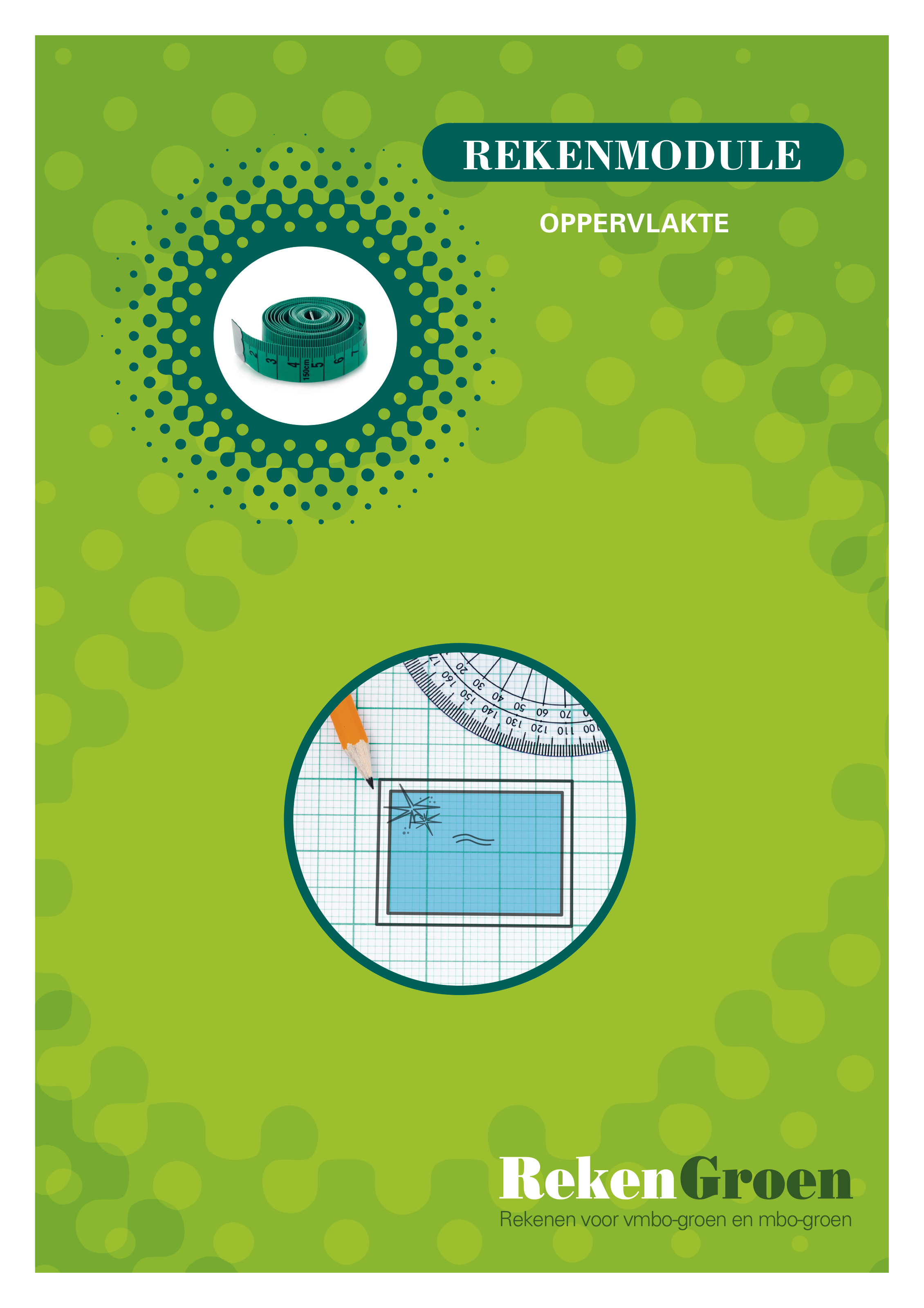 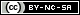 Als je op een groene school zit heb je vaak te maken met oppervlakte. Bij het aanleggen van een tuin of een terras, bij het bemesten van grond. bij het houden van dieren, enzovoorts. Wanneer gaat het over oppervlakte? Omcirkel het goede antwoord.a.Els gaat de schutting verven				oppervlakte/inhoudb.Peter vult het zwembadje met water			oppervlakte/inhoudc.Sjoerd plant de aardbeienplanten				oppervlakte/inhoudd.De schapen eten het gras van het weiland		oppervlakte/inhoude.Hala schenkt de melk in bekers				oppervlakte/inhoudf.Jeroen hoogt de tuin op met aarde			oppervlakte/inhoudWelke maten voor oppervlakte ken jij? 
Geef bij elk maat een voorbeeld van iets dat je met die maat meet.Bespreek de antwoorden in de klas.Vul hieronder de juiste eenheden in.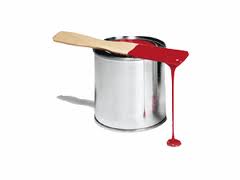 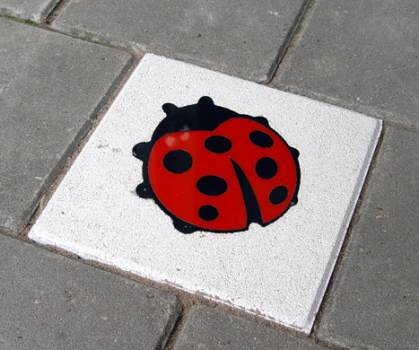 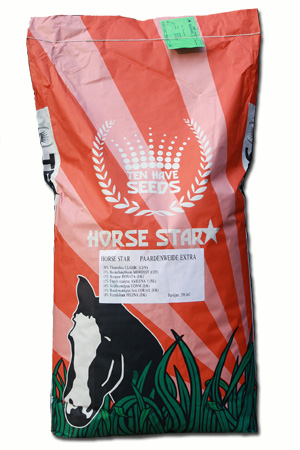 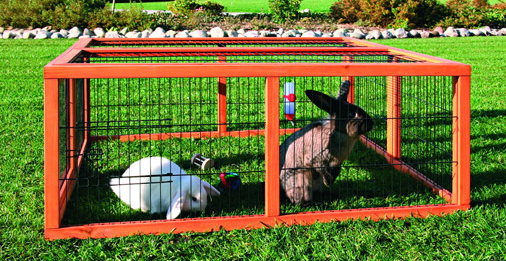 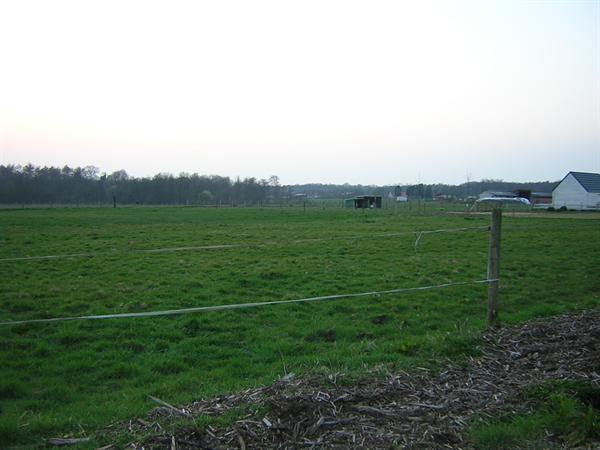 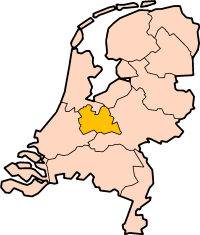 UitlegOppervlakte heeft te maken met de grootte van iets; met hoeveel er op past, bijvoorbeeld hoeveel tegels er passen op een terras.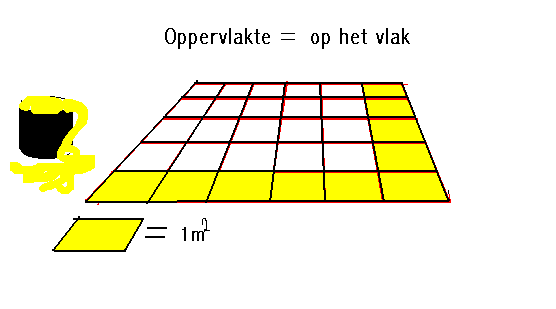 Oppervlakte geef je aan met het aantal tegels of met standaardmaten, zoals:vierkante meters (m2), vierkante centimeters (cm2) of hectare (ha).Hoeveel tegels van 1 vierkante meter passen er op het terras in het plaatje hierboven?………………………………………………………………………………………………………………………Hoe groot is de oppervlakte van dit terras?………………………………………………………………………………………………………………………Petra vindt kleinere tegels mooier voor het terras. Zij kiest tegels van 50 cm bij 50 cm. Hoeveel van deze tegels passen er op het terras?TiP: teken een tegel van 50 cm bij 50 cm naast een tegel van 1 m2.………………………………………………………………………………………..................................……………………………………………………………………………………………………………………...Verandert de oppervlakte van het terras als er andere tegels op liggen? 
Ja/nee, want…………………………………………………………………………………………………………………………………………………………………………………………………………………………….……………………………………………………………………………………………………………………….Op de schaaltekening hieronder zie je een vijver, een border en een terras.Over de schaaltekening is ruitjespapier gelegd. Eén hokje is in werkelijkheid één vierkante meter.Zoek uit hoe groot de oppervlakte van het terras, de border en de vijver is.Oppervlakte terras is …………….. m2Oppervlakte border is …………….. m2Oppervlakte vijver is …………….. m2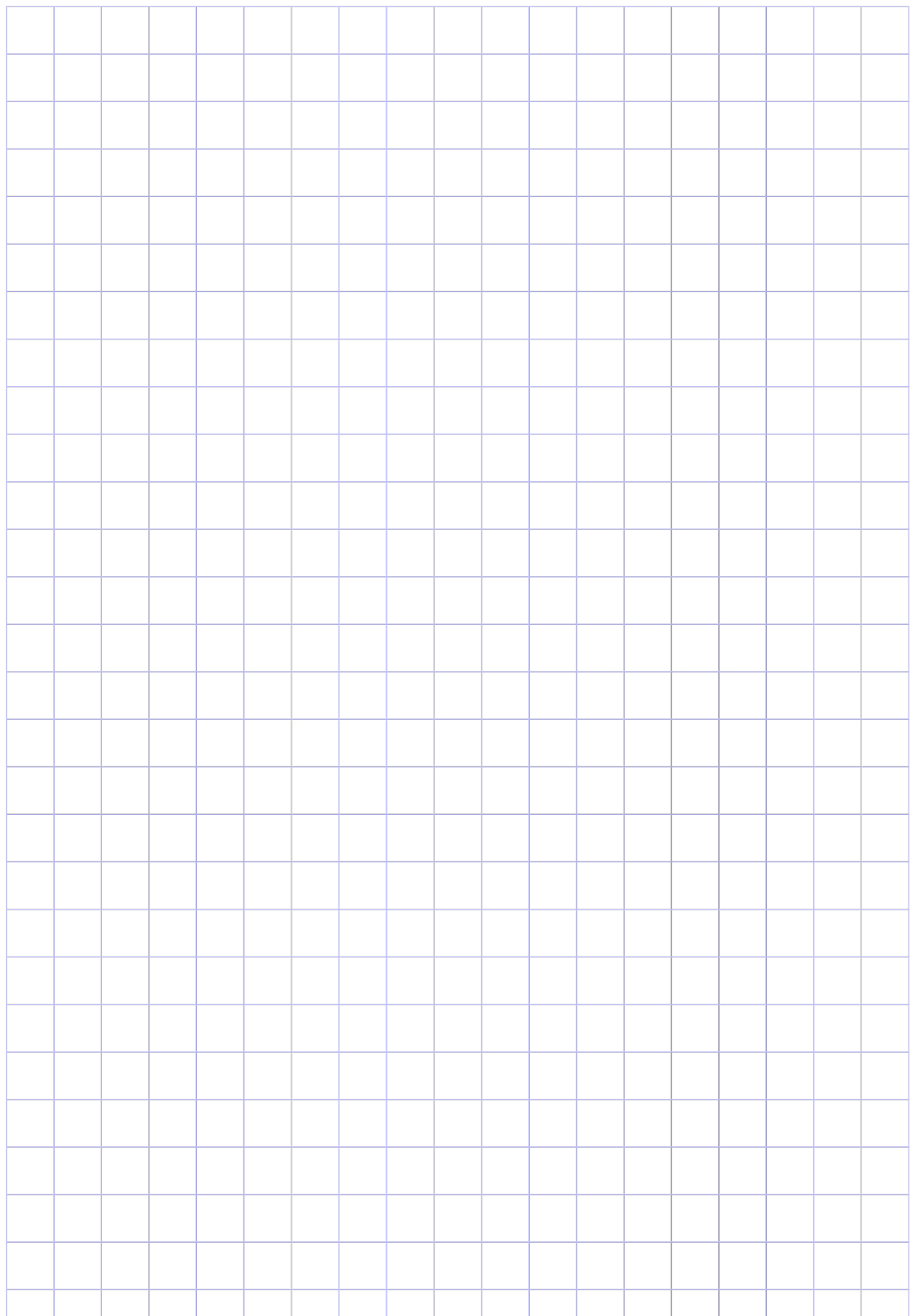 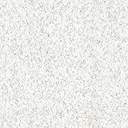 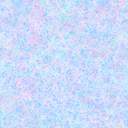 Op de schaaltekening hieronder zie je een vijver, een border en een terras.De tekening is op het ruitjespapier gemaakt. Eén hokje is in werkelijkheid één vierkante meter.Zoek uit hoe groot de oppervlakte van het terras, de border en de vijver is.Oppervlakte terras is …………….. m2Oppervlakte border is …………….. m2Oppervlakte vijver is …………….. m2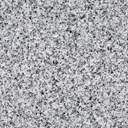 Je kunt de oppervlakte van een vorm bepalen door er ruitjespapier over heen te leggen en de hokjes te tellen. Bij niet rechte vormen tel je soms schattend.Je antwoord is de oppervlakte in hokjes. Als je weet hoe groot de oppervlakte van één hokje is, gebruik je die maat.Bij een rechthoekige vorm, kun je de oppervlakte ook uitrekenen als je weet hoe lang en hoe breed de vorm is. Je hoeft de hokjes dan niet te zien.Jan-Paul heeft een tuin met een rechthoekig terras van is 3 m bij 4,5 m. Hoe groot is de oppervlakte van dit terras in m2? TiP: gebruik ruitjespapier.…………………………………………………………………………………………………………………………….Hoeveel tegels van 50 cm bij 50 cm passen er op dit terras?…………………………………………………………………………………………………………………………….……………………………………………………………………………………………………………………………Jan Paul wil zijn terras vergroten. Er komt een stuk van 2 m bij 2 m bij. Hier zie je de schets van het oude terras met een nieuw stuk eraan.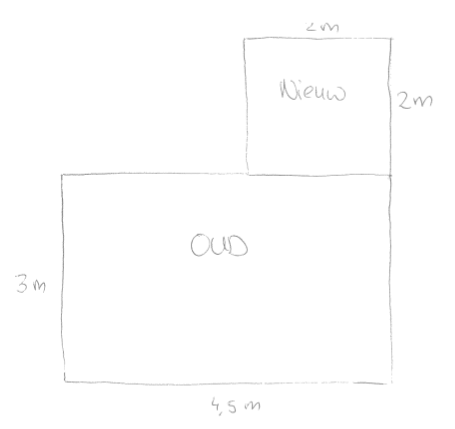 Hoe groot wordt de oppervlakte van het nieuwe terras in m2? Tip: gebruik ruitjespapier.…………………………………………………………………………………………………………………………….…………………………………………………………………………………………………………………………….Hoe groot wordt de oppervlakte van het nieuwe terras in m2? Tip: gebruik ruitjespapier.…………………………………………………………………………………………………………………………….…………………………………………………………………………………………………………………………….Hoeveel tegels van 50 cm bij 50 cm passen er op nu op het hele terras?…………………………………………………………………………………………………………………………….……………………………………………………………………………………………………………………………Hoeveel tegels van 50 cm bij 50 cm passen er op nu op het hele terras?…………………………………………………………………………………………………………………………….……………………………………………………………………………………………………………………………Jeltje heeft 20 kippen in een kippenhok met een vloeroppervlakte van 24 m2.  Hoe lang en hoe breed kan het kippenhok van Jeltje zijn? Geef minstens twee mogelijkheden.…………………………………………………………………………………………………………………………………………………………………………………………………………………………………………………………………………………………………………………………………………………………………….Hoeveel vierkante meter oppervlakte is er per kip? ………………………………………………………………………………………………………………………..Jeltje zegt dat elke kip bij haar een oppervlakte van 60 cm x 20 cm heeft. Klopt dit? Zo nee, wat zijn de maten dan wel?Ja/nee, want ………………………………………………………………………………………………………………………………………………………………………………………………………………………..……………………………………………………………………………………………………………………..…………………………………………………………………………………………………………………….Jeltje heeft opgezocht dat er per vierkante meter 1,25 kippen in het hok kunnen. Hoeveel kippen kunnen er nog bij in het hok? ………………………………………………………………………………………………………………………………………………………………………………………………………………………………………………Vierkante meters en vierkante centimetersEén vierkante meter komt overeen met een oppervlakte van 1 m bij 1 m. Dat is ongeveer een half schoolbord.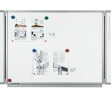 Eén vierkante centimeter komt overeen met een oppervlakte van 1 cm bij 1 cm.Ware grootte:1 cm2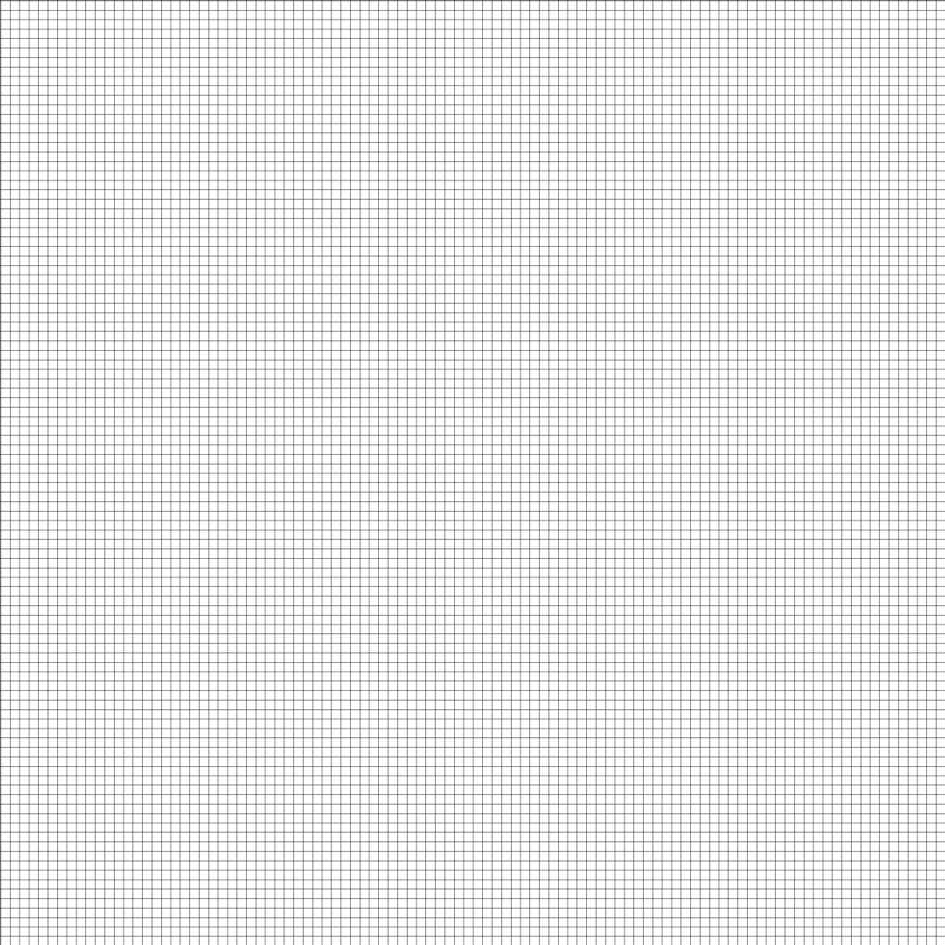 Hoeveel vierkante centimeters passen er op 1 m2? ……………………………………………………………………………………………………………………………..…………………………………………………………………………………………………………………………….Niet alle soorten kippen hebben evenveel ruimte.Kooikippen: 12 kippen op 1 vierkante meterScharrelkippen: 8 kippen op 1 vierkante meterHoeveel vierkante meter ruimte heeft een kooikip? Hoeveel een scharrelkip?Kooikip: ………………………………………………………………………………………………………….Scharrelkip: …………………………………………………………………………………………………….Geef de ruimte per kip ook in vierkante centimeters. Gebruik je antwoorden van opgave 10 en 11a.Kooikip: ………………………………………………………………………………………………………….Scharrelkip: …………………………………………………………………………………………………….Wanneer je  moet omrekenen van vierkante meter naar vierkante centimeter kun je een verhoudingstabel of een rekenregel gebruiken. Bijvoorbeeld:1,2 vierkante meter, hoeveel vierkante centimeter is dat?Verhoudingstabel Het is handig om een pijl van boven naar beneden te gebruiken.RekenregelHet aantal m2  x …………….. = aantal cm2Vul in de uitleg hierboven op de stippeltjes de juiste getallen in.Vul de juiste getallen in. Gebruik of een verhoudingstabel of de rekenregel.3,9 m2 = …………… cm2
0,4 m2 = …………… cm2
200 m2 = …………… cm2Een middelgroot konijn heeft minimaal 0,65 m2 leefruimte nodig.Kies een lengte en een breedte in centimeters zodat de oppervlakte 0,65 m2 is.TiP: Reken eerst uit hoeveel vierkante centimeter 0,65 m2 is. …………………………………………………………………………………………………………………………………………………………………………………………………………………………………………………………Een vaste plant heeft 0,25 m2 ruimte nodig. Een heester 0,5 m2.Welke lengte en breedte kan een stukje grond voor een vaste plant hebben? En voor een heester? Laat zien hoe dit hebt berekend.…………………………………………………………………………………………………………………………………………………………………………………………………………………………………………………………Een tuinpad is 9 meter lang en 60 cm breed. Het tuinpad wordt bedekt met boomschors. Per vierkante meter is 150 liter boomschors nodig.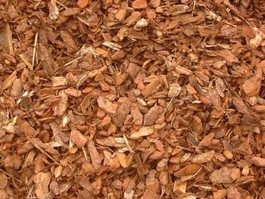 Heleen berekent de oppervlakte van het tuinpad zo:  9 x 60 = 450 m2.Leg uit waarom de berekening van Heleen niet goed is. ………………………………………………………………………………………………………………………Heleen berekent de oppervlakte van het tuinpad zo:  9 x 60 = 450 m2.Leg uit waarom de berekening van Heleen niet goed is. ………………………………………………………………………………………………………………………Marc doet het zo: 900 x 60 = 54 000 cm2.Is de berekening van Marc goed? Ja/nee, want …………………………………………….………………………………………………………………………………………………………………………Marc doet het zo: 900 x 60 = 54 000 cm2.Is de berekening van Marc goed? Ja/nee, want …………………………………………….………………………………………………………………………………………………………………………Aisha. rekent in meters ze doet het zo: 9 x 0,6 = 5,4 m2.Leg uit waarom dit een handige manier is. …………………………………………………….………………………………………………………………………………………………………………………..Aisha. rekent in meters ze doet het zo: 9 x 0,6 = 5,4 m2.Leg uit waarom dit een handige manier is. …………………………………………………….………………………………………………………………………………………………………………………..Hoeveel liter boomschors is er nodig voor dit tuinpad?………………………………………………………………………………………………………………………..Hoeveel liter boomschors is er nodig voor dit tuinpad?………………………………………………………………………………………………………………………..Oppervlakte berekenenAls je een oppervlakte uitrekent Is de manier van Aisha uit opgave 15 het handigst.Kijk eerst welke maateenheid wordt gevraagd. Zet alle lengtes en breedtes alvast om naar die eenheid. Bereken (of tel) de oppervlakte. Bereken steeds de oppervlakte in vierkante meters.Een tuinpad van 10 meter lang en 75 cm breed.……………………………………………………………………………………………………………………….Een tuinpad van 10 meter lang en 75 cm breed.……………………………………………………………………………………………………………………….Een border van 6,5 m bij 90 cm.……………………………………………………………………………………………………………………….Een border van 6,5 m bij 90 cm.……………………………………………………………………………………………………………………….Een terrastegel van 80 x 80 cm ………………………………………………………………………………………………………………………..Een terrastegel van 80 x 80 cm ………………………………………………………………………………………………………………………..Een vijvertje van 1,25 m bij 60 cm ………………………………………………………………………………………………………………………..Een vijvertje van 1,25 m bij 60 cm ………………………………………………………………………………………………………………………..Een konijnenhok van 150 cm bij 90 cm………………………………………………………………………………………………………………………..Een konijnenhok van 150 cm bij 90 cm………………………………………………………………………………………………………………………..Een ligbox voor geiten van 120 cm bij 55 cm………………………………………………………………………………………………………………………..Een ligbox voor geiten van 120 cm bij 55 cm………………………………………………………………………………………………………………………..Een veel gebruikte oppervlaktemaat voor grote oppervlaktes is een hectare.Bijvoorbeeld een weiland van 3 hectare, een natuurgebied van 1340 hectare. Maar hoe groot is eigenlijk één hectare?Hoe reken je met oppervlaktes is hectare?Daarover gaan de volgende opdrachten. 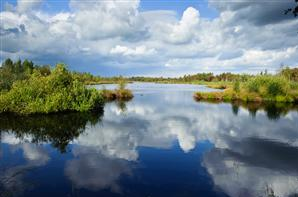 Een voetbalveld heeft een oppervlakte van ongeveer een halve hectare.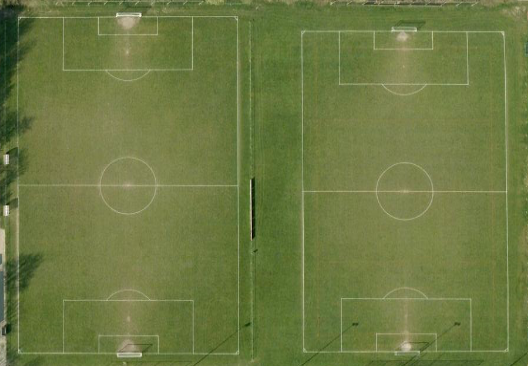 Hoe groot is de oppervlakte van deze twee voetbalvelden samen?

………………… hectareEén voetbalveld is 50 m bij 100 m.Hoe groot is de oppervlakte van één voetbalveld in vierkante meter?

………………… m2
Hoe groot is de oppervlakte van twee voetbalvelden?

………………… m2Hoeveel vierkante meter is één hectare. Leg uit hoe je aan je antwoord bent gekomen.…………………………………………………………………………………………………………………………………………………………………………………………………………………………………………………………Hieronder zie je weilanden met verschillende afmetingen. Welke hebben een oppervlakte van 1 hectare? Leg ook uit waarom.Een weiland van 50 bij 200 meter. ……………………………………………………………………………………………………………………………Een weiland van 25 bij 40 meter. ……………………………………………………………………………………………………………………………Een weiland van 25 bij 400 meter.……………………………………………………………………………………………………………………………Wanneer je  moet omrekenen van hectare naar vierkante meter kun je een verhoudingstabel of een rekenregel gebruiken.Bijvoorbeeld:2,4 hectare, hoeveel vierkante meter is dat?Verhoudingstabel Het is handig om een pijl van boven naar beneden te gebruiken.RekenregelHet aantal hectare x …………….. = aantal m2Vul in de uitleg hierboven op de stippeltjes de juiste getallen in.Vul de juiste getallen in. Gebruik of een verhoudingstabel of de rekenregel om de juiste getallen te vinden.5,8 hectare = …………… m2
0,3 hectare = …………… m2
800 hectare = …………… m2Bij het zaaien van suikerbiet wordt aanbevolen: 80 000 planten per hectare.Hoeveel planten zijn dit per vierkante meter?Je kunt onderstaande verhoudingstabel gebruiken.Voor het inzaaien van graszaad is 0,45 kg per 100 m2 nodig. 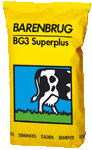 In een zak zit 15 kg graszaad.Hoeveel kg heb je nodig voor 1 hectare?
Hoeveel hectare kun je zaaien met één zak?

Wanneer je  moet omrekenen van vierkante meter naar hectare kun je een verhoudingstabel of een rekenregel gebruiken.Bijvoorbeeld:350 000 m2, hoeveel hectare is dat?Verhoudingstabel RekenregelHet aantal m2 : …………….. = aantal hectareVul in de uitleg hierboven op de stippeltjes de juiste getallen in.Vul de juiste getallen in. Gebruik of een verhoudingstabel of de rekenregel om de juiste getallen te vinden.540 000 m2= …………… hectare
43000 m2 = …………… hectare
1000 m2 = …………… hectareEen terrein heeft de afmetingen 200 m bij 500 m.
Hoeveel hectare is dat?

Een weiland is 250 bij 750 m. 
Hoeveel hectare is dat?cspe KB 2010, Landbouw en natuurlijke omgeving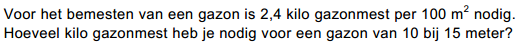 Antwoord: ................................................................................................................Uitleg: ......................................................................................................................cspe BB 2010, Landbouw en natuurlijke omgeving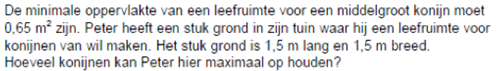 Antwoord: ................................................................................................................Uitleg: ......................................................................................................................cspe BB 2011, Landbouw-breed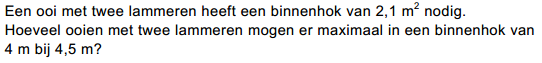 Antwoord: ................................................................................................................Uitleg: ......................................................................................................................cspe KB 2011, Landbouw en natuurlijke omgeving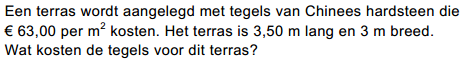 Antwoord: ................................................................................................................Uitleg: ............................................................................................................................................................................................................................................cspe KB 2011, Landbouw en natuurlijke omgeving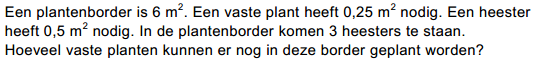 Antwoord: ................................................................................................................Uitleg: ............................................................................................................................................................................................................................................cspe KB 2011, Landbouw en natuurlijke omgeving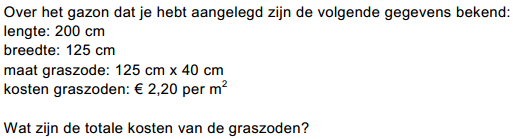 Antwoord: ................................................................................................................Uitleg: ............................................................................................................................................................................................................................................cspe KB 2011, Landbouw en natuurlijke omgeving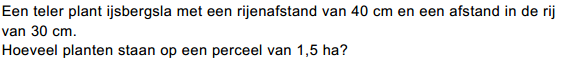 Antwoord: ................................................................................................................Uitleg: ......................................................................................................................cspe KB 2011, Landbouw-breed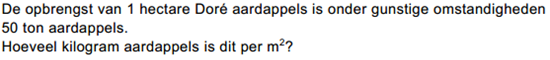 Antwoord: ................................................................................................................Uitleg: ......................................................................................................................cspe KB 2011, Landbouw en natuurlijke omgeving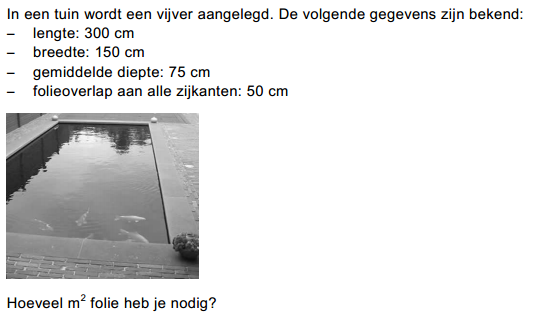 Antwoord: ................................................................................................................Uitleg: ........................................................................................................................................................................................................................................................cspe KB 2010, Landbouw-breed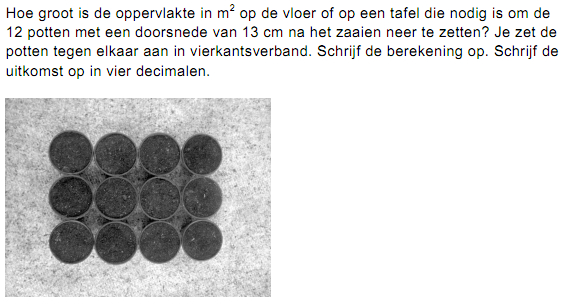 Antwoord: ................................................................................................................Uitleg: ......................................................................................................................